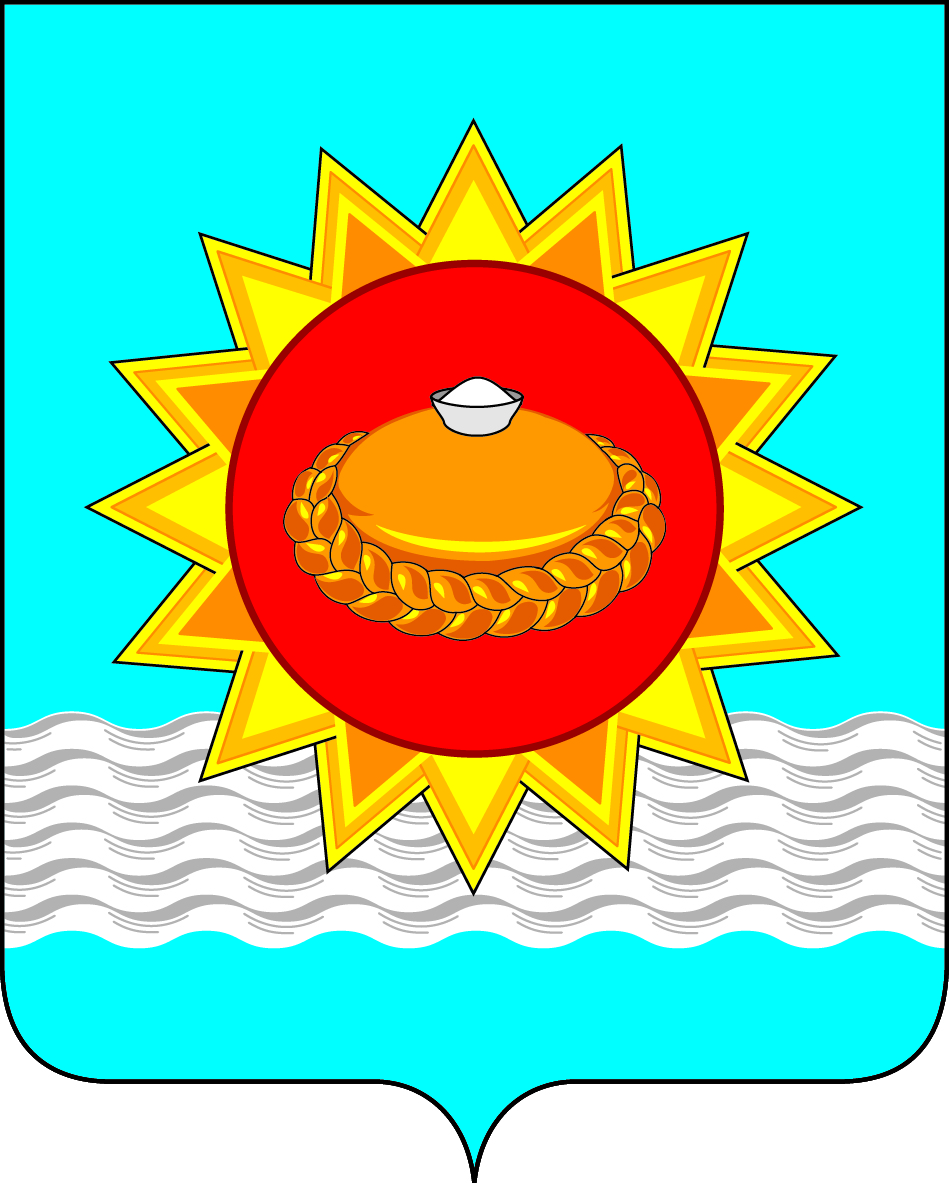 Российская ФедерацияИркутская областьгородское поселение Белореченское муниципальное образованиеАДМИНИСТРАЦИЯгородского поселения Белореченского муниципального образованияПОСТАНОВЛЕНИЕ (ПРОЕКТ) От                                                                                                                             №   					р. п. БелореченскийОб утверждении формы проверочного листа (списка контрольных вопросов), применяемого при осуществлении муниципального контроля за соблюдением правил благоустройства на территории городского поселения Белореченского муниципального образования           В соответствии с Федеральным законом от 06.10.2003 № 131-ФЗ «Об общих принципах организации местного самоуправления в Российской Федерации», Федеральным законом от 31.07.2020 № 248-ФЗ «О государственном контроле (надзоре) и муниципальном контроле в Российской Федерации», постановлением Правительства Российской Федерации от 27.10.2021 № 1844 «Об утверждении требований к разработке, содержанию, общественному обсуждению проектов форм проверочных листов, утверждению, применению, актуализации форм проверочных листов, а также случаев обязательного применения проверочных листов», постановлением Правительства Российской Федерации от 13.02.2017 № 177 «Об утверждении общих требований к разработке и утверждению проверочных листов», Положением о муниципальном контроле в сфере благоустройства на территории городского поселения Белореченского муниципального образования, утвержденного решением Думы городского поселения Белореченского  от 25.11.2021 № 206, руководствуясь статьями 29, 41 Устава Белореченского муниципального образования, администрация городского поселения Белореченского муниципального образованияПОСТАНОВЛЯЕТ:1. Утвердить прилагаемую форму проверочного листа (списка контрольных вопросов), применяемого при осуществлении муниципального контроля за соблюдением правил благоустройства на территории городского поселения Белореченского муниципального образования.2. Настоящее постановление вступает в силу с 01 марта 2022г.3. Опубликовать настоящее постановление в газете «Белореченский вестник» и на официальном сайте администрации городского поселения Белореченского муниципального образования белореченское.рф. 3. Контроль исполнения настоящего постановления оставляю за собой.Глава Белореченскогомуниципального образования                                                       УТВЕРЖДЕНА постановлениемадминистрации городского поселенияБелореченского муниципального образованияот _____________________________________________________________________(наименование органа муниципального контроля)Муниципальный контроль за соблюдением правил благоустройства(вид муниципального контроля)Проверочный лист (списка контрольных вопросов), применяемый при осуществлении муниципального контроля за соблюдением правил благоустройства на территории городского поселения Белореченского муниципального образованияПеречень вопросов, отражающих содержание обязательных требований, ответы на которые однозначно свидетельствуют о соблюдении или несоблюдении юридическим лицом, индивидуальным предпринимателем обязательных требований, составляющих предмет проверки:Пояснения и дополнения по вопросам, содержащимся в перечне:___________________________________________________________________________________________________________________________________________________________________________________________________________________________________________________________________________________________________________________________________________________________________________________________________________________________________________________________________________________________________________________________________________________________Подписи лица (лиц), проводящего (проводящих) проверку:_____________________________________________________________________________Должность, Ф.И.О._____________________________________________________________________________Должность, Ф.И.О.С проверочным листом ознакомлен(а):_____________________________________________________________________________(фамилия, имя, отчество (в случае, если имеется), должность руководителя, иного должностного лица или уполномоченного представителя юридического лица, индивидуального предпринимателя,его уполномоченного представителя)"__" _______________ 20__ г. _______________________________________________(подпись)Отметка об отказе ознакомления с проверочным листом:_____________________________________________________________________________(фамилия, имя, отчество (в случае, если имеется), уполномоченного должностного лица (лиц),проводящего проверку)"__" _______________ 20__ г.________________________________________________(подпись)Копию проверочного листа получил(а):_____________________________________________________________________________(фамилия, имя, отчество (в случае, если имеется), должность руководителя, иного должностного лица или уполномоченного представителя юридического лица, индивидуального предпринимателя, его уполномоченного представителя)"__" _______________ 20__ г.________________________________________________(подпись)Отметка об отказе получения проверочного листа:_____________________________________________________________________________(фамилия, имя, отчество (в случае, если имеется), уполномоченного должностного лица (лиц),проводящего проверку)"__" _______________ 20__ г. ________________________________________________(подпись)Форма проверочного листа (списка контрольных вопросов), применяемого при осуществлении муниципального контроля за соблюдением правил благоустройства на территории городского поселения Белореченского муниципального образованияМесто под QR-код1. Наименование юридического лица, фамилия, имя, отчество (при наличии) индивидуального предпринимателя, его идентификационный номер налогоплательщика (ИНН)2. Наименование контрольного мероприятия3. Дата заполнения4. Наименование объекта муниципального контроля, в отношении которого проводится контрольное мероприятие5. Место проведения проверки с заполнением проверочного листа6. Реквизиты распоряжения о проведении проверки юридического лица, индивидуального предпринимателя (номер, дата распоряжения)7. Учетный номер проверки и дата присвоения учетного номера проверки в едином реестре проверок8. Должность, фамилия и инициалы должностного лица администрациигородского поселения Белореченского муниципального образования, проводящего проверку и заполняющего проверочный лист№ п/пПеречень вопросовРеквизиты правового акта, содержащего обязательные требованияВарианты ответаВарианты ответаВарианты ответаПримечание№ п/пПеречень вопросовРеквизиты правового акта, содержащего обязательные требованияданетНеприменимоПримечание1Соблюдается ли запрет на засоры канализационных, водопроводных колодцев и других инженерных коммуникаций?п. 1.1 ч. 1 ст. 10 Правил благоустройства территории городского поселения Белореченского муниципального образования, утвержденного решением Думы от 25.10.2017г. № 8.2Соблюдается ли запрет на мойку загрязненных транспортных средств вне специально отведенных для этого мест? п. 1.2 ч. 1 ст. 10 Правил благоустройства территории городского поселения Белореченского муниципального образования, утвержденного решением Думы от 25.10.2017г. № 8.3Соблюдается ли запрет на ремонт транспортных средств вне специально оборудованных мест?п. 1.3 ч. 1 ст. 10 Правил благоустройства территории городского поселения Белореченского муниципального образования, утвержденного решением Думы от 25.10.2017г. № 8.4Соблюдается ли запрет на загромождения проезжей части дорог при производстве земляных и строительных работ?п. 1.4 ч. 1 ст. 10 Правил благоустройства территории городского поселения Белореченского муниципального образования, утвержденного решением Думы от 25.10.2017г. № 8.5Соблюдается ли запрет на размещение транспортных средств и объектов строительного или производственного оборудования на пешеходных зонах, тротуарах, газонах, и иных объектах озеленения, детских игровых и спортивных площадках? п. 1.5 ч. 1 ст. 10 Правил благоустройства территории городского поселения Белореченского муниципального образования, утвержденного решением Думы от 25.10.2017г. № 8.6Соблюдается ли запрет на засорение, засыпание водоемов или установление на них запруд? п. 1.6 ч. 1 ст. 10 Правил благоустройства территории городского поселения Белореченского муниципального образования, утвержденного решением Думы от 25.10.2017г. № 8.7Соблюдается ли запрет на засорение зон санитарной охраны водозаборных и водопроводных сооружений?п. 1.7 ч. 1 ст. 10 Правил благоустройства территории городского поселения Белореченского муниципального образования, утвержденного решением Думы от 25.10.2017г. № 8.8Соблюдается ли запрет на установку штендеров в пешеходных зонах и на тротуарах за пределами  от входа в здание, строение, сооружение, и/или мешающих проходу пешеходов, в том числе людям с инвалидностью, прежде всего передвигающихся при помощи инвалидных колясок и людей с потерей зрения, а также при ширине тротуара менее двух метров? п. 1.8 ч. 1 ст. 10 Правил благоустройства территории городского поселения Белореченского муниципального образования, утвержденного решением Думы от 25.10.2017г. № 8.9Соблюдается ли запрет на размещение более двух штендеров у входа в здание, строение, сооружение, а также установка штендеров в качестве дополнительного средства рекламы при наличии хорошо просматриваемых с тротуара вывесок и витрин?п. 1.8 ч. 1 ст. 10 Правил благоустройства территории городского поселения Белореченского муниципального образования, утвержденного решением Думы от 25.10.2017г. № 8.10Соблюдается ли запрет на размещение парковочных барьеров и оградительных сигнальных конусов на землях общего пользования, за исключением случаев проведения аварийно-восстановительных и ремонтных работ?п. 1.9 ч. 1 ст. 10 Правил благоустройства территории городского поселения Белореченского муниципального образования, утвержденного решением Думы от 25.10.2017г. № 8.11Соблюдается ли запрет на самовольное присоединение промышленных, хозяйственно-бытовых и иных объектов к сетям ливневой канализации?п. 1.10 ч. 1 ст. 10 Правил благоустройства территории городского поселения Белореченского муниципального образования, утвержденного решением Думы от 25.10.2017г. № 8.12Соблюдается ли запрет на складирование в местах общего пользования, на территориях административных объектов, объектов социальной сферы, торговли, общественного питания, бытового обслуживания населения, индивидуальной и многоквартирной жилищной застройки строительных отходов, металлолома, разукомплектованного транспорта, песка, грунта, мусора?п. 1.11 ч. 1 ст. 10 Правил благоустройства территории городского поселения Белореченского муниципального образования, утвержденного решением Думы от 25.10.2017г. № 8.13Соблюдается ли запрет на размещение ритуальных принадлежностей и надгробных сооружений вне мест, специально предназначенных для этих целей?п. 1.12 ч. 1 ст. 10 Правил благоустройства территории городского поселения Белореченского муниципального образования, утвержденного решением Думы от 25.10.2017г. № 8.14Соблюдается ли запрет на производство земляных работ без ордера, выдаваемого администрацией городского поселения Белореченского муниципального образования в порядке, установленном муниципальным правовым актом? п. 1.13 ч. 1 ст. 10 Правил благоустройства территории городского поселения Белореченского муниципального образования, утвержденного решением Думы от 25.10.2017г. № 8.15Соблюдается ли запрет на размещение плакатов, афиш, объявлений, рекламных материалов, иной печатной продукции на зданиях, строениях, сооружениях, некапитальных объектах, опорах освещения, светофорах, деревьях, на ограждениях (заборах) и других местах, необорудованных для этого мест, а также нанесение рисунков и надписей, в том числе на тротуарах и дорогах общего пользования вне специально отведенных для этого мест? п. 1.14 ч. 1 ст. 10 Правил благоустройства территории городского поселения Белореченского муниципального образования, утвержденного решением Думы от 25.10.2017г. № 8.16Соблюдается ли запрет на реконструкцию, переоборудование (переустройство) зданий и их конструктивных элементов, устройств пристроек, навесов и козырьков, креплений к зданиям (их конструктивным элементам) различных растяжек, подвесок, вывесок, рекламных конструкций, плакатов, указателей, флагштоков и других устройств без получения соответствующего разрешения в соответствии с Постановлением Государственного комитета Российской Федерации по строительству и жилищно-коммунальному комплексу от 27 сентября 2003 года № 170? п. 1.15 ч. 1 ст. 10 Правил благоустройства территории городского поселения Белореченского муниципального образования, утвержденного решением Думы от 25.10.2017г. № 8.17Соблюдается ли запрет на  содержание устройств наружного освещения, размещенных на зданиях, строениях, сооружениях?п. 1.16 ч. 1 ст. 10 Правил благоустройства территории городского поселения Белореченского муниципального образования, утвержденного решением Думы от 25.10.2017г. № 8.18Соблюдается ли запрет на выброс коммунального и строительного мусора, отходов производства, жидких и иных коммунальных отходов, тары, листвы, снега, смета, спила деревьев на территориях, прилегающих к территориям административных объектов, объектов социальной сферы, торговли, общественного питания, бытового обслуживания населения, придомовых (прилегающих) территориях частных домовладений, территориях общего пользования, дорогах общего пользования, внутридворовых проездов, пешеходных зон, в лесных и рекреационных зонах, без согласования с администрацией городского поселения Белореченского муниципального образования?п. 1.17 ч. 1 ст. 10 Правил благоустройства территории городского поселения Белореченского муниципального образования, утвержденного решением Думы от 25.10.2017г. № 8.19Соблюдается ли запрет  на слив жидких отходов, отработанных горюче-смазочных жидкостей на усовершенствованное покрытие территории или грунт, в колодцы ливневой канализации?п. 1.18 ч. 1 ст. 10 Правил благоустройства территории городского поселения Белореченского муниципального образования, утвержденного решением Думы от 25.10.2017г. № 8.20Соблюдается ли запрет на перевозку грунта, мусора, сыпучих строительных материалов, легкой тары, листвы, ветвей деревьев, снега, смета, коммунальных и иных отходов, без покрытия брезентом или другим материалом, исключающим загрязнение дорог?п. 1.19 ч. 1 ст. 10 Правил благоустройства территории городского поселения Белореченского муниципального образования, утвержденного решением Думы от 25.10.2017г. № 8.21Соблюдается ли запрет на утилизацию  коммунального и строительного мусора вне установленных для этого мест, на сжигание листьев, травы, тары, тополиного пуха, на закапывание и сжигание отходов, включая внутренние территории предприятий и частных домовладений?п. 1.20 ч. 1 ст. 10 Правил благоустройства территории городского поселения Белореченского муниципального образования, утвержденного решением Думы от 25.10.2017г. № 8.22Соблюдается ли запрет  на обустройство выгребных ям, уборных за территорией домовладений?п. 1.21 ч. 1 ст. 10 Правил благоустройства территории городского поселения Белореченского муниципального образования, утвержденного решением Думы от 25.10.2017г. № 8.23Соблюдается ли запрет на повреждение и уничтожение газонов, деревьев, кустарников, цветочных клумб и иных зеленых насаждений? п. 1.22 ч. 1 ст. 10 Правил благоустройства территории городского поселения Белореченского муниципального образования, утвержденного решением Думы от 25.10.2017г. № 8.24Соблюдается ли запрет на размещение гаражей всех типов, контейнеров без соответствующего разрешения?п. 1.23 ч. 1 ст. 10 Правил благоустройства территории городского поселения Белореченского муниципального образования, утвержденного решением Думы от 25.10.2017г. № 8.25Соблюдается ли запрет на выпас скота и домашней птицы на территориях улиц, пляжей, образовательных и медицинских учреждений, детских игровых и спортивных площадок, парков, скверов, лесопарков, в рекреационных зонах, в полосе отвода автомобильных и железных дорог и на другой территории, специально не отведенной для выпаса скота, осуществление выпаса и передвижения скота без сопровождения собственника или лица, ответственного за выпас (пастуха), создание помех автотранспортным средствам, на порчу скотом зеленых насаждений, на потраву цветников и посевов культур?п. 5.4 ч. 5 ст. 35 Правил благоустройства территории городского поселения Белореченского муниципального образования, утвержденного решением Думы от 25.10.2017г. № 8.26Соблюдается ли запрет на выгул собак без намордников и поводков (за исключением декоративных пород собак), кроме нахождения в специально отведенных местах для выгула (площадки для выгула животных)?п. 5.1 ч. 5 ст. 35 Правил благоустройства территории городского поселения Белореченского муниципального образования, утвержденного решением Думы от 25.10.2017г. № 8.27Соблюдается ли запрет нахождения владельца с собакой (кроме собак-поводырей и служебных собак) в местах общего пользования во время проведения культурно-массовых мероприятий?п. 5.2 ч. 5 ст. 35 Правил благоустройства территории городского поселения Белореченского муниципального образования, утвержденного решением Думы от 25.10.2017г. № 8.28Соблюдается ли запрет на выгул (равно как и допуск выгула) собак, кошек на пляжах, территориях образовательных и медицинских учреждений, детских игровых и спортивных площадок, рынков и кладбищ, придомовой территории и на другой территории, специально не отведенной для выгула животных?п. 5.3 ч. 5 ст. 35 Правил благоустройства территории городского поселения Белореченского муниципального образования, утвержденного решением Думы от 25.10.2017г. № 8.29Соблюдается ли запрет на загрязнение животными подъездов, лестничных клеток, детских игровых и спортивных площадок, территорий зеленых насаждений, пешеходной зоны?п. 5.5 ч. 5 ст. 35 Правил благоустройства территории городского поселения Белореченского муниципального образования, утвержденного решением Думы от 25.10.2017г. № 8.30Соблюдается ли запрет на наличие сосулей на кровлях зданий, сооружений?п. 1.15 ч. 1 ст. 10 Правил благоустройства территории городского поселения Белореченского муниципального образования, утвержденного решением Думы от 25.10.2017г. № 8, Постановление Госстроя РФ от 27.09.2003 № 170.31Соблюдается ли запрет на создание препятствий в виде наледи, для свободного и безопасного прохода граждан?п. 1.15 ч. 1 ст. 10 Правил благоустройства территории городского поселения Белореченского муниципального образования, утвержденного решением Думы от 25.10.2017г. № 8, Постановление Госстроя РФ от 27.09.2003 № 170.